Nom de l’élève: ____________________________________     date : ______________________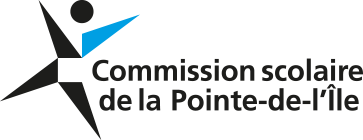 Durée de l’épreuve: ______________________Situation d’évaluation en mathématiqueFlexibilitéLire et relire l’énoncée ou une partie de l’énoncé.Donner des précisions sur le contexte de la tâche.Donner des précisions sur le vocabulaire lié au contexteExpliquer l’organisation des informations présentées. Mesure d’aide à considérer au moment du jugementCommentairesExpliquer le sens des mots du vocabulaire mathématique.Surligner ou mettre en évidence les données utilesDécomposer la situation-problème ou la situation d’application en sous-problèmes.Fournir un modèle permettant de résoudre la situation-problème ou la situation d’application.Indiquer des concepts et des processus à mobiliser.Expliquer un concept ou un processus.Rectifier la démarche ou le raisonnement ou encore, certaines parties de ceux-ci.